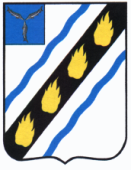 ЗОЛОТОСТЕПСКОЕ  МУНИЦИПАЛЬНОЕ ОБРАЗОВАНИЕСОВЕТСКОГО  МУНИЦИПАЛЬНОГО РАЙОНАСАРАТОВСКОЙ  ОБЛАСТИСОВЕТ ДЕПУТАТОВ(четвертого созыва)РЕШЕНИЕот 18.11.2020  № 106с.Александровка О проекте решения Совета депутатов Золотостепского муниципального образования «О бюджете Золотостепского муниципального образования на 2021 год и на плановыйпериод 2022 и 2023 годов»  	1. Принять к рассмотрению проект решения Совета депутатов Золотостепского муниципального образования «О бюджете Золотостепского муниципального образования на 2021 год и на плановый период 2022 и 2023 годов» (согласно приложению). 2. Обнародовать проект решения Совета депутатов Золотостепского муниципального образования «О бюджете Золотостепского муниципального образования на 2021 год и на плановый период 2022 и 2023 годов» на информационных стендах 19 ноября 2020 года, опубликовать  на сайте администрации Золотостепского муниципального образования Советского муниципального района (http://zoloto.stepnoeadm.ru/).3. Провести Публичные слушания по проекту решения Совета депутатов Золотостепского муниципального образования «О бюджете Золотостепского муниципального образования на 2021 год и на плановый период 2022 и 2023 годов» 1 декабря 2020 года в 11.00 часов в СДК с.Александровка. 	4. Поручить проведение Публичных слушаний  комиссии по финансово-налоговой политике и имущественным отношениям при Совете депутатов.  5. Определить следующий состав участников публичных слушаний:- депутаты Совета депутатов; - работники администрации поселения;- представители учреждений социальной сферы муниципального образования; - представители общественных комиссий и формирований при администрации поселения;- представители организаций и учреждений, расположенных на территории муниципального образования; - жители поселения. 6. Замечания и предложения по проекту решения Совета депутатов Золотостепского муниципального образования «О бюджете Золотостепского муниципального образования на 2020 год» направлять в администрацию Золотостепского муниципального образования. 7. Контроль за исполнением настоящего решения возложить на главу муниципального образования. Глава Золотостепского муниципального образования  			А.В.ТрушинПриложение к решению Совета депутатов от 18.11.2020 г. № 106О бюджете Золотостепского муниципального образования на 2021 год и на плановый период 2022 и 2023 годовРуководствуясь Бюджетным кодексом Российской Федерации, Уставом Золотостепского муниципального образования Советского муниципального района, Совет депутатов Золотостепского муниципального образования РЕШИЛ:1. Утвердить основные характеристики бюджета Золотостепского муниципального образования на 2021 год:1.1 общий объём доходов в сумме 6917,4 тыс. рублей;1.2 общий объём расходов в сумме 6917,4 тыс. рублей;1.3 резервный фонд в сумме 10,0 тыс. рублей;1.4 верхний предел муниципального внутреннего долга на 1 января 2022 года в сумме 0,0 тыс. рублей, в том числе верхний предел долга по муниципальным гарантиям в сумме 0,0 тыс. рублей.1.5 дефицит (профицит) бюджета Золотостепского муниципального образования в сумме 0,0 тыс. рублей.2. Утвердить основные характеристики бюджета Золотостепского муниципального образования на 2022 и 2023 годов:2.1 общий объем доходов на 2022 год в сумме 5974,7 тыс. рублей и на 2023 год в сумме 6058,6 тыс. рублей;2.2 общий объем расходов на 2022 год в сумме 5974,7 тыс. рублей, в том числе условно утвержденные расходы в сумме 114,0 тыс. рублей и на 2023 год в сумме 6058,6 тыс. рублей, в том числе условно утвержденные расходы в сумме 231,0 тыс. рублей;2.3 резервный фонд на 2022 год в сумме 10,0 тыс. рублей и на 2023 год в сумме 10,0 тыс. рублей;2.4 верхний предел муниципального внутреннего долга на 1 января 2023 года в сумме 0,0 тыс. рублей, в том числе верхний предел долга по муниципальным гарантиям в сумме 0,0 тыс. рублей и верхний предел муниципального внутреннего долга на 1 января 2024 года в сумме 0,0 тыс. рублей, в том числе верхний предел долга по муниципальным гарантиям в сумме 0,0 тыс. рублей;2.5 дефицит (профицит) бюджета Золотостепского муниципального образования на 2022 год в сумме 0,0 тыс. рублей и на 2023 год в сумме 0,0 тыс. рублей.3. Установить, что в соответствии с пунктом 8 статьи 217 Бюджетного кодекса Российской Федерации в сводную бюджетную роспись могут быть внесены изменения без внесения изменений в решение о бюджете Степновского муниципального образования в случаях:3.1 внесение изменений в муниципальные программы муниципального образования в части перераспределения бюджетных ассигнований между мероприятиями программы и (или) изменения состава мероприятий муниципальной программы муниципального образования в пределах общего объема бюджетных ассигнований, утвержденного решением Совета Депутатов на финансовое обеспечение реализации муниципальной программы муниципального образования.4. Утвердить главных администраторов доходов бюджета Золотостепского муниципального образования согласно приложению № 1 к настоящему Решению.5. Утвердить перечень и коды главных администраторов источников финансирования дефицита бюджета Золотостепского муниципального образования согласно приложению № 2 к настоящему Решению.6. Утвердить объем поступлений доходов в бюджет Золотостепского муниципального образования по кодам классификации доходов на 2021 год и на плановый период 2022 и 2023 годов в суммах согласно приложению № 3 к настоящему Решению. 7. Утвердить объем и распределение бюджетных ассигнований по разделам, подразделам, целевым статьям (муниципальным программам и непрограммным направлениям деятельности), группам (группам и подгруппам) видов расходов и по целевым статьям (муниципальным программам района и непрограммным направлениям деятельности), группам (группам и подгруппам) видов расходов классификации расходов бюджета Золотостепского муниципального образования на 2021 год и на плановый период 2022 и 2023 годов согласно приложениям № 4 и № 5 к настоящему Решению.8. Утвердить ведомственную структуру расходов бюджета Золотостепского муниципального образования на 2021 год и на плановый период 2022 и 2023 годов согласно приложению № 6 к настоящему Решению.9. Утвердить источники финансирования дефицита бюджета Золотостепского муниципального образования на 2021 год и на плановый период 2022 и 2023 годов согласно приложению № 7 к настоящему Решению.10. Остатки средств бюджета Золотостепского муниципального образования в объеме до 1000,0 тыс. рублей по состоянию на 1 января 2021 года, находящихся на едином счете бюджета муниципального образования, направляются в 2021 году на покрытие временных кассовых разрывов.11. Установить исходя из прогнозируемого уровня инфляции (декабрь к декабрю) размер индексации с 1 декабря 2021 года на 3,6 процента, с 1 декабря 2022 года на 3,8 процента, с 1 декабря 2022 года на 3,6 процента размеров денежного вознаграждения лицам, замещающим муниципальные должности.12. Установить, что информационное взаимодействие между управлением Федерального казначейства по Саратовской области и администраторами доходов муниципального образования муниципального района может осуществляться через муниципальное казенное учреждение «Межпоселенческая централизованная бухгалтерия Советского муниципального района Саратовской области».13. Настоящее Решение вступает в силу с 1 января 2021 года и подлежит официальному опубликованию в установленном порядке.Глава Золотостепского муниципального образования 		А.В.Трушин Приложение 1 к решению Совета депутатов Золотостепскогомуниципального образования «О бюджете Золотостепского муниципального образования на 2021 год и на  плановый период 2022 и 2023 годов» от _________ № _____Перечень главных администраторовдоходов бюджета Золотостепского муниципального образования* Главным администратором может осуществляться администрирование поступлений по всем подстатьям данной статьи и по всем подвидам данного вида доходов.Верно: Секретарь Совета депутатов: 		Н.И.ШтодаПриложение 2 к решению Совета депутатов Золотостепскогомуниципального образования «О бюджете Золотостепского муниципального образования на 2021 год и на  плановый период 2022 и 2023 годов» от _________ № _____Перечень и коды главных администраторовисточников финансирования дефицита бюджетаСоветского муниципального образованияВерно: Секретарь Совета депутатов: 		Н.И.ШтодаПриложение 3 к решению Совета депутатов Золотостепскогомуниципального образования «О бюджете Золотостепского муниципального образования на 2021 год и на  плановый период 2022 и 2023 годов» от _________ № _____Объем поступлений доходов в бюджет Золотостепского муниципального образования по кодам классификации доходов на 2021 год и на плановый период 2022 и 2023 годовВерно: Секретарь Совета депутатов: 		Н.И.ШтодаПриложение 4 к решению Совета депутатов Золотостепскогомуниципального образования «О бюджете Золотостепского муниципального образования на 2021 год и на  плановый период 2022 и 2023 годов» от _________ № _____Объем и распределение бюджетных ассигнований по разделам, подразделам, целевым статьям (муниципальным программам и непрограммным направлениям деятельности), группам (группам и подгруппам) видов расходов классификации расходов бюджета Золотостепского муниципального образования на 2021 год и на плановый период 2022 и 2023 годов                                                                                                                                                                                                        тыс. рублейВерно: Секретарь Совета депутатов: 		Н.И.ШтодаПриложение 5  к решению Совета депутатов Золотостепскогомуниципального образования «О бюджете Золотостепского муниципального образования на 2021 год и на  плановый период 2022 и 2023 годов» от _________ № _____тыс. рублейВерно: Секретарь Совета депутатов: 		Н.И.ШтодаПриложение 6 к решению Совета депутатов Золотостепскогомуниципального образования «О бюджете Золотостепского муниципального образования на 2021 год и на  плановый период 2022 и 2023 годов» от _________ № _____Ведомственная структура расходов  бюджета Золотостепского муниципального образования на 2021 год и на плановый период 2022 и 2023 годов тыс. рублейВерно:  Секретарь Совета депутатов: 		Н.И.ШтодаПриложение 7 к решению Совета депутатов Золотостепскогомуниципального образования «О бюджете Золотостепского муниципального образования на 2021 год и на  плановый период 2022 и 2023 годов» от _________ № _____Источники финансирования дефицита бюджета Золотостепского муниципального образованияна 2021 год и на плановый период 2022 и 2023 годов (тыс. рублей)Верно: Секретарь Совета депутатов: 		Н.И.ШтодаКод классификации доходов бюджетаКод классификации доходов бюджетаНаименование главного администратора доходов бюджета/Наименование кода классификации доходов бюджетаглавного администратора доходов бюджетакод группы, подгруппы, статьи и вида доходов бюджетаНаименование главного администратора доходов бюджета/Наименование кода классификации доходов бюджета123304Администрация Золотостепского муниципального образованияСоветского муниципального района Саратовской областиАдминистрация Золотостепского муниципального образованияСоветского муниципального района Саратовской области3041 08 04020 01 1000 110Государственная пошлина за совершение нотариальных действий должностными лицами органами органов местного самоуправления, уполномоченными в соответствии с законодательными актами Российской Федерации  на совершение нотариальных действий  3041 08 07175 01 1000 110Государственная пошлина за выдачу ОМС поселения специального разрешения на движение по автомобильным дорогам транспортных средств, осуществляющих перевозки опасных, тяжеловесных и (или) крупногабаритных грузов, зачисляемые в бюджеты поселения3041 08 04020 01 4000 110Государственная пошлина за совершение нотариальных действий должностными лицами органами органов местного самоуправления, уполномоченными в соответствии с законодательными актами Российской Федерации  на совершение нотариальных действий  3041 08 07175 01 4000 110Государственная пошлина за выдачу ОМС поселения специального разрешения на движение по автомобильным дорогам транспортных средств, осуществляющих перевозки опасных, тяжеловесных и (или) крупногабаритных грузов, зачисляемые в бюджеты поселения3041 11 05035 10 0000 120Доходы от сдачи в аренду имущества, находящегося в оперативном управлении органов управления  сельских поселений и созданных ими учреждений (за исключением имущества муниципальных бюджетных и  автономных учреждений)3041 11 09045 10 0000 120Прочие поступления от использования имущества, находящегося в собственности сельских  поселений (за исключением имущества муниципальных  бюджетных и автономных учреждений, а также имущества муниципальных унитарных предприятий, в том числе казенных)3041 13 01995 10 0000 130Прочие доходы от оказания платных услуг (работ)  получателями средств  бюджетов  сельских поселений3041 13 02995 10 0000 130Прочие доходы от компенсации затрат бюджетов  сельских поселений 3041 14 02053 10 0000 410Доходы от реализации иного имущества, находящегося в собственности сельских  поселений  (за исключением имущества муниципальных бюджетных и  автономных учреждений, а также имущества муниципальных унитарных предприятий, в том числе казенных) в части реализации основных средств по указанному имуществу3041 14 02053 10 0000 440Доходы от реализации иного имущества, находящегося в собственности  сельских поселений (за исключением имущества муниципальных  бюджетных и автономных учреждений, а также имущества муниципальных унитарных предприятий, в том числе казенных) в части реализации материальных запасов по указанному имуществу3041 15 02050 10 0000 140Платежи, взимаемые  органами местного самоуправления (организациями) сельских  поселений за выполнение определенных функций3041 16 07010 10 0000 140 Штрафы, неустойки, пени, уплаченные в случае просрочки исполнения поставщиком (подрядчиком,исполнителем) обязательств, предусмотренных  муниципальным  контрактом, заключенным муниципальным органом, казенным учреждением    сельского  поселения3041 16 07090 10 0000 140 Иные штрафы, неустойки ,пени, уплаченные в соответствии с законом или договором в случае неисполнения или ненадлежащего исполнения обязательств перед муниципальным  органом (муниципальным казенным учреждением ) сельского поселения 3041 16 10081 10 0000 140Платежи в целях  возмещения ущерба  при  расторжении муниципального контракта, заключенного с муниципальным органом  сельского поселения (муниципальным казенным учреждением ) в связи с односторонним отказом исполнителя (подрядчика) от его исполнения(за исключением муниципального контракта ,финансируемого за счет средств муниципального дорожного фонда)3041 16 10082 10 0000 140Платежи в целях возмещения ущерба при расторжении  муниципального контракта, финансируемого за счет средств муниципального дорожного фонда сельского поселения, в связи с  односторонним  отказом  исполнителя  (подрядчика) от его исполнения   3041 16 10123 01 0001 140Доходы от денежных взысканий (штрафов), поступающие  в счет погашения задолженности,  образовавшейся  до 1 января  2020 года, подлежащие зачислению  в бюджет муниципального образования  по нормативам,  действующим  до 1 января 2020 года( за исключением доходов, направляемых на формирование  муниципального дорожного фонда)3041 17 01050 10 0000 180Невыясненные поступления, зачисляемые в бюджеты сельских  поселений 3041 17 05050 10 0000 180Прочие неналоговые доходы бюджетов сельских  поселений3042 02 16001 10 0001 150Дотации бюджетам  сельских поселений на выравнивание бюджетной обеспеченности3042 02 16001 10 0002 150Дотации бюджетам сельских  поселений на выравнивание бюджетной обеспеченности за счет средств областного бюджета3042 02 29999 10 0000 150Прочие субсидии бюджетам  сельских поселений *3042 02 35118 10 0000 150Субвенции бюджетам  сельских поселений на осуществление первичного воинского учета на территориях, где отсутствуют военные комиссариаты3042 02 49999 10 0000 150Прочие межбюджетные трансферты, передаваемые бюджетам сельских  поселений*3042 07 05010 10 0000 150Безвозмездные поступления  от физических и юридических лиц на финансовое обеспечение дорожной деятельности, в том числе добровольных  пожертвований, в отношении автомобильных дорог общего  пользования местного значения  сельских поселений3042 07 05020 10 0000 150Поступления от денежных пожертвований, предоставляемых физическими лицами  получателям средств бюджетов  сельских поселений3042 07 05030 10 0000 150Прочие безвозмездные поступления в бюджеты  сельских поселений*3042  08  05000 10 0000 150Перечисления из бюджетов сельских поселений (в бюджеты  поселений) для осуществления  возврата (зачета) излишне уплаченных или излишне взысканных сумм налогов, сборов и иных платежей, а также сумм процентов за несвоевременное осуществление такого возврата  и процентов,  начисленных  на излишне взысканные суммы3042 02 40014 10 0000 150Межбюджетные трансферты, передаваемые бюджетам  сельских поселений из бюджетов муниципальных районов на осуществление части полномочий  по решению  вопросов  местного значения в соответствии с заключенными  соглашениями*3042 18 60010 10 0000 150Доходы  бюджетов сельских  поселений  от возврата остатков субсидий, субвенций  и иных межбюджетных трансфертов, имеющих  целевое назначение, прошлых лет из бюджетов муниципальных районов3042 18 60020 10 0000 150Доходы  бюджетов  сельских поселений  от возврата остатков субсидий, субвенций  и иных межбюджетных трансфертов ,имеющих  целевое назначение, прошлых лет из бюджетов государственных внебюджетных фондов3042 18 05010 10 0000 150Доходы бюджетов сельских  поселений  от возврата бюджетными учреждениями  остатков субсидий прошлых лет3042 18  05020 10 0000 150   Доходы бюджетов  сельских поселений от возврата  автономными учреждениями  остатков субсидий  прошлых лет3042 18 05030 10 0000 150Доходы бюджетов сельских  поселений от возврата иными организациями  остатков  субсидий  прошлых лет3042 19 60010 10 0000 150 Возврат  прочих   остатков субсидий, субвенций и иных межбюджетных трансфертов, имеющих целевое назначение, прошлых лет  из бюджетов сельских  поселений 403Финансовое управление администрации Советского муниципального района Саратовской областиФинансовое управление администрации Советского муниципального района Саратовской области4031 17 01050 05 0000180Невыясненные поступления, зачисляемые в бюджеты муниципальных районовКод классификации источников финансирования дефицита бюджетаКод классификации источников финансирования дефицита бюджетаНаименование главного администратора источников финансирования дефицита бюджета/Наименование кода классификации источника финансирования дефицита бюджетаглавного администратора источников финансирования дефицита бюджетакод группы, подгруппы, статьи и вида источника финансирования дефицита бюджетаНаименование главного администратора источников финансирования дефицита бюджета/Наименование кода классификации источника финансирования дефицита бюджета123304Администрация Золотостепского муниципального образованияСоветского муниципального района Саратовской областиАдминистрация Золотостепского муниципального образованияСоветского муниципального района Саратовской области30401 01 00 00 10 0000 710Размещение муниципальных ценных бумаг  сельских поселений, номинальная стоимость которых указана в валюте Российской Федерации30401 01 00 00 10 0000 810Погашение муниципальных ценных бумаг  сельских поселений, номинальная стоимость которых указана в валюте Российской Федерации30401 02 00 00 10 0000 710Привлечение кредитов от кредитных организаций бюджетами сельских  поселений в валюте Российской Федерации30401 02 00 00 10 0000 810Погашение бюджетами  сельских  поселений кредитов от кредитных организаций в валюте Российской Федерации30401 03 01 00 10 0000 710Привлечение кредитов от других бюджетов бюджетной системы Российской Федерации бюджетами  сельских поселений в валюте Российской Федерации30401 03 01 00 10 0000 810Погашение бюджетами  сельских  поселений кредитов от других бюджетов бюджетной системы Российской Федерации в валюте Российской Федерации30401 05 01 01 10 0000 510Увеличение остатков денежных средств финансовых резервов бюджетов сельских  поселений30401 05 01 02 10 0000 520Увеличение остатков средств финансовых резервов бюджетов  сельских поселений,  размещенных в ценные бумаги30401 05 02 01 10 0000 510Увеличение прочих остатков денежных средств бюджетов сельских поселений30401 05 02 02 10 0000 520Увеличение прочих остатков средств бюджетов сельских   поселений, временно размещенных в ценные бумаги30401 05 01 01 10 0000 610Уменьшение остатков денежных средств финансовых резервов бюджетов  сельских  поселений30401 05 01 02 10 0000 620Уменьшение остатков денежных средств финансовых резервов бюджетов поселений, размещенных в ценные бумаги30401 05 02 01 10 0000 610Уменьшение прочих остатков денежных средств бюджетов сельских  поселений30401 05 02 02 10 0000 620Уменьшение прочих остатков средств бюджетов  сельских  поселений, временно размещенных в ценные бумаги30401 06 01 00 10 0000 630Средства от продажи акций и иных форм участия в капитале, находящихся в собственности  сельских поселений30401 06 03 00 10 0000 171Курсовая разница по средствам бюджетов сельских поселений30401 06 04 00 10 0000 810Исполнение муниципальных гарантий в валюте Российской Федерации в случае, если исполнение гарантом муниципальных гарантий ведет к возникновению права регрессного требования гаранта к принципалу либо обусловлено уступкой гаранту прав требования бенефициара к принципалу30401 06 05 01 10 0000 640Возврат бюджетных кредитов, предоставленных юридическим  лицам из бюджетов сельских  поселений в валюте Российской Федерации30401 06 05 01 10 0000 540Предоставление бюджетных кредитов юридическим лицам из бюджетов сельских  поселений в валюте Российской Федерации30401 06 06 00 10 0000 710Привлечение прочих источников внутреннего финансирования   дефицита  бюджетов  поселений30401 06 06 00 10 0000 810Погашение обязательств за счёт прочих источников внутреннего финансирования дефицита бюджетов сельских   поселенийКод бюджетной  классификации Наименование доходовСумма(тыс. руб.)Сумма(тыс. руб.)Сумма(тыс. руб.)Код бюджетной  классификации Наименование доходов2021 год2022 год2023 год123451 00 00 000 00 0000 000НАЛОГОВЫЕ И НЕНАЛОГОВЫЕ ДОХОДЫ4 147,6 4 190,2 4 232,2 НАЛОГОВЫЕ ДОХОДЫ2 581,6 2 582,2 2 582,2 1 01 00 000 00 0000 000НАЛОГИ НА ПРИБЫЛЬ, ДОХОДЫ478,8 478,8 478,8 1 01 02 000 00 0000 000Налог на доходы физических лиц478,8 478,8 478,8 1 05 00 000 00 0000 000НАЛОГИ НА СОВОКУПНЫЙ ДОХОД6,2 6,8 6,8 1 05 03 000 00 0000 000Единый сельскохозяйственный налог6,2 6,8 6,8 1 06 00 000 00 0000 000НАЛОГИ НА ИМУЩЕСТВО2 096,6 2 096,6 2 096,6 1 06 01 000 00 0000 000Налог на имущество физических лиц341,6 341,6 341,6 1 06 06 000 00 0000 000Земельный налог  с физических  лиц1 755,0 1 755,0 1 755,0 НЕНАЛОГОВЫЕ ДОХОДЫ1 566,0 1 608,0 1 650,0 1 11 00 000 00 0000 000ДОХОДЫ ОТ ИСПОЛЬЗОВАНИЯ ИМУЩЕСТВА, НАХОДЯЩЕГОСЯ В ГОСУДАРСТВЕННОЙ И МУНИЦИПАЛЬНОЙ СОБСТВЕННОСТИ156,0 156,0 156,0 1 11 05 035 10 0000 120Доходы от сдачи в аренду имущества, находящегося в оперативном управлении органов управления поселений и созданных ими учреждений (за исключением имущества муниципальных бюджетных и автономных учреждений)96,0 96,0 96,0 1 11 09 045 10 0000 120Прочие поступления от использования имущества, находящегося в собственности поселений (за исключением имущества муниципальных бюджетных и автономных учреждений, а также имущества муниципальных унитарных предприятий, в том числе казенных)60,0 60,0 60,0 1 13 00000 00 0000 000ДОХОДЫ ОТ ОКАЗАНИЯ ПЛАТНЫХ УСЛУГ И КОМПЕНСАЦИИ ЗАТРАТ ГОСУДАРСТВА1 400,0 1 440,0 1 480,0 1 13 01 995 10 0000 130Прочие доходы от оказания платных услуг (работ)получателями средств бюджетов1 400,0 1 440,0 1 480,0 1 16 00 000 00 0000 000ШТРАФЫ, САНКЦИИ, ВОЗМЕЩЕНИЕ УЩЕРБА10,0 12,0 14,0 1 16 10 123 01 0101 140Доходы от денежных взысканий (штрафов), поступающие в счет погашения задолженности, образовавшейся до 1 января 2020 года, подлежащие зачислению в бюджет муниципального образования, по нормативам, действовавшим в 2019 году (за исключением доходов, направляемых на формирование муниципального дорожного фонда)10,0 12,0 14,0 2 00 00 000 00 0000 000БЕЗВОЗМЕЗДНЫЕ ПОСТУПЛЕНИЯ2 769,8 1 784,5 1 826,4 2 02 00 000 00 0000 000Безвозмездные поступления от других бюджетов бюджетной системы Российской Федерации2 769,8 1 784,5 1 826,4 2 02 16 000 00 0000 150Дотации  бюджетам бюджетной системы Российской Федерации 371,3 375,7 379,9 2 02 16 001 10 0001 150Дотации бюджетам сельских поселений на выравнивание бюджетной обеспеченности 121,3 125,7 129,9 2 02 16 001 10 0002 150Дотации бюджетам сельских поселений на выравнивание бюджетной обеспеченности за счет средств областного бюджета250,0 250,0 250,0 2 02 40 000 00 0000 150Иные межбюджетные трансферты2 398,5 1 408,8 1 446,5 2 02 40 014 10 0001 150Межбюджетные трансферты, передаваемые бюджетам сельских поселений из бюджетов муниципальных районов на осуществление части полномочий по решению вопросов местного значения в соответствии с заключенными соглашениями (в части доходов от уплаты акцизов из муниципального района)1 278,5 1 408,8 1 446,5 2 02 49999 10 0000 150Прочие межбюджетные трансферты,передаваемые бюджетам сельских поселений1 120,0 ВсегоВсего6 917,4 5 974,7 6 058,6 НаименованиеРазделПод-разделЦелевая статьяВид расходовВид расходаСуммаВид расходаСуммаВид расходаСуммаНаименованиеРазделПод-разделЦелевая статьяВид расходов2021 год2022 год2023 год12345678Общегосударственные вопросы012233,32397,02479,0Функционирование высшего должностного лица субъекта Российской Федерации и муниципального образования0102600,0620,0640,0Выполнение функций органами местного самоуправления010281 0 00 00000600,0620,0640,0Обеспечение деятельности органов местного самоуправления010281 3 00 00000600,0620,0640,0Расходы на обеспечение деятельности главы муниципального образования010281 3 00 02000600,0620,0640,0 Расходы на выплаты персоналу в целях обеспечения выполнения функций государственными (муниципальными) органами, казенными учреждениями, органами управления государственными внебюджетными фондами010281 3 00 02000100600,0620,0640,0 Расходы на выплаты персоналу государственных (муниципальных) органов010281 3 00 02000120600,0620,0640,0Функционирование Правительства Российской Федерации, высших исполнительных органов государственной власти субъектов Российской Федерации, местных администраций01041058,81170,01220,0Выполнение функций органами местного самоуправления010481 0 00 000001058,81170,01220,0Обеспечение деятельности органов местного самоуправления010481 3 00 000001058,81170,01220,0Расходы на обеспечение деятельности центрального аппарата010481 3 00 022001038,81150,01200,0 Расходы на выплаты персоналу в целях обеспечения выполнения функций государственными (муниципальными) органами, казенными учреждениями, органами управления государственными внебюджетными фондами010481 3 00 022001001038,81150,01200,0 Расходы на выплаты персоналу государственных (муниципальных) органов010481 3 00 022001201038,81150,01200,0Уплата земельного налога, налога на имущество и транспортного налога органами местного самоуправления010481 3 00 0610020,020,020,0Иные бюджетные ассигнования010481 3 00 0610080020,020,020,0Уплата налогов,сборов и иных платежей010481 3 00 0610085020,020,020,0Резервные фонды011110,010,010,0Расходы по исполнению отдельных обязательств011187 0 00 0000010,010,010,0Средства резервного фонда011187 3 00 0000010,010,010,0Средства резервного фонда из местных бюджетов011187 3 00 9420010,010,010,0Иные бюджетные ассигнования011187 3 00 9420080010,010,010,0Резервные средства011187 3 00 9420087010,010,010,0Другие общегосударственные вопросы0113564,5597,0609,0Муниципальная программа "Обеспечение первичных мер пожарной безопасности Золотостепского муниципального образования на 2019-2023 годы"011317 0 00 000005,05,05,0Основное мероприятие "Обеспечение необходимых условий для реализации полномочия по обеспечению первичных мер пожарной безопасности"011317 0 01 000005,05,05,0Повышение системы защиты жизни и здоровья населения муниципального образования от пожаров и их последствий011317 0 01 V00005,05,05,0Закупка товаров, работ и услуг для обеспечения государственных (муниципальных) нужд011317 0 01 V00002005,05,05,0Иные закупки товаров, работ и услуг для обеспечения государственных (муниципальных) нужд011317 0 01 V00002405,05,05,0Муниципальная программа "Развитие муниципальной службы в администрации Золотостепского муниципального образования на 2019-2023 годы"011328 0 00 00000500,0510,0520,0Основное мероприятие "Создание условий для развития муниципальной службы в Золотостепском муниципальном образовании"011328 0 01 00000500,0510,0520,0Повышение эффективности и результативности муниципальной службы011328 0 01 V0000500,0510,0520,0Закупка товаров, работ и услуг для обеспечения государственных (муниципальных) нужд011328 0 01 V0000200500,0510,0520,0Иные закупки товаров, работ и услуг для обеспечения государственных (муниципальных) нужд011328 0 01 V0000240500,0510,0520,0Муниципальная программа "Улучшение условий и охраны труда в администрации Золотостепского муниципального образования на 2020-2023 годы"011372 0 00 000005,05,05,0Основное мероприятие "Приведение условий труда в соответствие с государственными нормативными требованиями охраны труда, улучшение условий труда"011372 0 01 000005,05,05,0Создание условий, обеспечивающих сохранение жизни и здоровья работников в процессе трудовой деятельности011372 0 01 V00005,05,05,0Закупка товаров, работ и услуг для обеспечения государственных (муниципальных) нужд011372 0 01 V00002005,05,05,0Иные закупки товаров, работ и услуг для обеспечения государственных (муниципальных) нужд011372 0 01 V00002405,05,05,0Муниципальная программа "Проведение мероприятий на территории Золотостепского муниципального образования в связи с памятными событиями, знаменательными и юбилейными датами на 2021-2023 годы"011376 0 00 0000020,040,040,0Основное мероприятие "Усовершенствование системы работы при проведении организационных мероприятий на территории Золотостепского муниципального образования"011376 0 01 0000020,040,040,0Повышение уровня организации подготовки и проведения значимых для Золотостепского муниципального образования мероприятий011376 0 01 V000020,040,040,0Закупка товаров, работ и услуг для обеспечения государственных (муниципальных) нужд011376 0 01 V000020020,040,040,0Иные закупки товаров, работ и услуг для обеспечения государственных (муниципальных) нужд011376 0 01 V000024020,040,040,0Мероприятия в сфере приватизации и продажи муниципального имущества011384 0 00 0000032,034,036,0Оценка недвижимости, признание прав и регулирования отношений по государственной и муниципальной собственности011384 0 00 0660027,028,029,0Закупка товаров, работ и услуг для обеспечения государственных (муниципальных) нужд011384 0 00 0660020027,028,029,0Иные закупки товаров, работ и услуг для обеспечения государственных (муниципальных) нужд011384 0 00 0660024027,028,029,0Содержание и обслуживание казны011384 0 00 067005,06,07,0Закупка товаров, работ и услуг для обеспечения государственных (муниципальных) нужд011384 0 00 067002005,06,07,0Иные закупки товаров, работ и услуг для обеспечения государственных (муниципальных) нужд011384 0 00 067002405,06,07,0Расходы по исполнению отдельных обязательств011387 0 00 000002,53,03,0Выполнение прочих обязательств011387 1 00 000002,53,03,0Уплата членских взносов в Ассоциацию "Совет муниципальных образований Саратовской области"011387 1 00 940002,53,03,0Иные бюджетные ассигнования011387 1 00 940008002,53,03,0Уплата налогов,сборов и иных платежей011387 1 00 940008502,53,03,0Национальная экономика042994,11683,71478,6Топливно-энергетический комплекс04021705,6264,922,1Муниципальная программа "Энергосбережение и повышение энергетической эффективности в Золотостепском муниципальном образовании Советского мунииципального района на 2021-2023 годы"040274 0 00 000001705,6264,922,1Основное мероприятие "Повышение эффективности использования топливно-энергетических ресурсов"040274 0 01 000001705,6264,922,1Осуществление мероприятий в области энергосбережения и повышения энергетической эффективности040274 0 01 79Б001120,0Капитальные вложения в объекты недвижимого имущества государственной (муниципальной) собственности040274 0 01 79Б004001120,0Бюджетные инвестиции040274 0 01 79Б004101120,0Снижение внутреннего потребления энергоресурсов за счет энергосбережения040274 0 01 V0000585,6264,922,1Закупка товаров, работ и услуг для обеспечения государственных (муниципальных) нужд040274 0 01 V0000200585,6264,922,1Иные закупки товаров, работ и услуг для обеспечения государственных (муниципальных) нужд040274 0 01 V0000240585,6264,922,1Дорожное хозяйство(дорожные фонды)04091278,51408,81446,5Муниципальная программа "Повышение безопасности дорожного движения в Золотостепском муниципальном образовании на 2020-2023 годы"040973 0 00 000001278,51408,81446,5Основное мероприятие "Сокращение количества ДТП и снижение их тяжести, а также сокращение лиц, пострадавших в результате дорожно-транспортных происшествий"040973 0 01 000001278,51408,81446,5Снижение рисков возникновения дорожно-транспортных происшествий, происходящих по техническим причинам, совершенствование систем организации, управления и контроля дорожного движения040973 0 01 D43001278,51408,81446,5Закупка товаров, работ и услуг для обеспечения государственных (муниципальных) нужд040973 0 01 D43002001278,51408,81446,5Иные закупки товаров, работ и услуг для обеспечения государственных (муниципальных) нужд040973 0 01 D43002401278,51408,81446,5Другие вопросы в области национальной экономики041210,010,010,0Мероприятия в сфере приватизации и продажи муниципального имущества041284 0 00 0000010,010,010,0Мероприятия по землеустройству и землепользованию041284 0 00 0680010,010,010,0Закупка товаров, работ и услуг для обеспечения государственных (муниципальных) нужд041284 0 00 0680020010,010,010,0Иные закупки товаров, работ и услуг для обеспечения государственных (муниципальных) нужд041284 0 00 0680024010,010,010,0Жилищно-коммунальное хозяйство051690,01780,01870,0Коммунальное хозяйство0502530,0535,0555,0Обеспечение деятельности муниципальных учреждений и иных некоммерческих организаций (оказание муниципальных услуг, выполнение работ)050283 0 00 00000530,0535,0555,0Обеспечение деятельности прочих учреждений (централизованные бухгалтерии, методические объединения, группы хозяйственного обслуживания)050283 8 00 00000530,0535,0555,0Расходы на обеспечение деятельности муниципальных казенных учреждений050283 8 00 04200530,0535,0555,0Закупка товаров, работ и услуг для обеспечения государственных (муниципальных) нужд050283 8 00 04200200530,0535,0555,0Иные закупки товаров, работ и услуг для обеспечения государственных (муниципальных) нужд050283 8 00 04200240530,0535,0555,0Благоустройство0503290,0310,0330,0Муниципальная программа "Благоустройство территории Золотостепского муниципального образования на 2019-2023 годы"050375 0 00 00000290,0310,0330,0Основное мероприятие "Совершенствование системы комплексного благоустройства Золотостепского муниципльного образования"050375 0 01 00000290,0310,0330,0Уличное освещение050375 0 01 V1000190,0200,0210,0Закупка товаров, работ и услуг для обеспечения государственных (муниципальных) нужд050375 0 01 V1000200190,0200,0210,0Иные закупки товаров, работ и услуг для обеспечения государственных (муниципальных) нужд050375 0 01 V1000240190,0200,0210,0Прочие мероприятия по благоустройству050375 0 01 V6000100,0110,0120,0Закупка товаров, работ и услуг для обеспечения государственных (муниципальных) нужд050375 0 01 V6000200100,0110,0120,0Иные закупки товаров, работ и услуг для обеспечения государственных (муниципальных) нужд050375 0 01 V6000240100,0110,0120,0Другие вопросы в области жилищно-коммунального хозяйства0505870,0935,0985,0Обеспечение деятельности муниципальных учреждений и иных некоммерческих организаций (оказание муниципальных услуг, выполнение работ)050583 0 00 00000870,0935,0985,0Обеспечение деятельности прочих учреждений (централизованные бухгалтерии, методические объединения, группы хозяйственного обслуживания)050583 8 00 00000870,0935,0985,0Расходы на обеспечение деятельности муниципальных казенных учреждений050583 8 00 04200870,0935,0985,0 Расходы на выплаты персоналу в целях обеспечения выполнения функций государственными (муниципальными) органами, казенными учреждениями, органами управления государственными внебюджетными фондами050583 8 00 04200100758,4796,3836,1 Расходы на выплаты персоналу казенных учреждений050583 8 00 04200110758,4796,3836,1Закупка товаров, работ и услуг для обеспечения государственных (муниципальных) нужд050583 8 00 04200200111,6138,7148,9Иные закупки товаров, работ и услуг для обеспечения государственных (муниципальных) нужд050583 8 00 04200240111,6138,7148,9Всего6917,45860,75827,6Объем и распределение бюджетных ассигнований по целевым статьям (муниципальным программам и непрограммным направлениям деятельности), группам (группам и подгруппам) видов расходов классификации расходов бюджета Золотостепского муниципального образования на 2021 год и на плановый период 2022 и 2023 годовОбъем и распределение бюджетных ассигнований по целевым статьям (муниципальным программам и непрограммным направлениям деятельности), группам (группам и подгруппам) видов расходов классификации расходов бюджета Золотостепского муниципального образования на 2021 год и на плановый период 2022 и 2023 годовОбъем и распределение бюджетных ассигнований по целевым статьям (муниципальным программам и непрограммным направлениям деятельности), группам (группам и подгруппам) видов расходов классификации расходов бюджета Золотостепского муниципального образования на 2021 год и на плановый период 2022 и 2023 годовНаименованиеЦелевая статьяВид расходовСуммаСуммаСуммаНаименованиеЦелевая статьяВид расходов2021 год2022 год2023 год123456Муниципальная программа "Обеспечение первичных мер пожарной безопасности Золотостепского муниципального образования на 2019-2023 годы"17 0 00 000005,05,05,0Основное мероприятие "Обеспечение необходимых условий для реализации полномочия по обеспечению первичных мер пожарной безопасности"17 0 01 000005,05,05,0Повышение системы защиты жизни и здоровья населения муниципального образования от пожаров и их последствий17 0 01 V00005,05,05,0Закупка товаров, работ и услуг для обеспечения государственных (муниципальных) нужд17 0 01 V00002005,05,05,0Иные закупки товаров, работ и услуг для обеспечения государственных (муниципальных) нужд17 0 01 V00002405,05,05,0Муниципальная программа "Развитие муниципальной службы в администрации Золотостепского муниципального образования на 2019-2023 годы"28 0 00 00000500,0510,0520,0Основное мероприятие "Создание условий для развития муниципальной службы в Золотостепском муниципальном образовании"28 0 01 00000500,0510,0520,0Повышение эффективности и результативности муниципальной службы28 0 01 V0000500,0510,0520,0Закупка товаров, работ и услуг для обеспечения государственных (муниципальных) нужд28 0 01 V0000200500,0510,0520,0Иные закупки товаров, работ и услуг для обеспечения государственных (муниципальных) нужд28 0 01 V0000240500,0510,0520,0Муниципальная программа "Улучшение условий и охраны труда в администрации Золотостепского муниципального образования на 2020-2023 годы"72 0 00 000005,05,05,0Основное мероприятие "Приведение условий труда в соответствие с государственными нормативными требованиями охраны труда, улучшение условий труда"72 0 01 000005,05,05,0Создание условий, обеспечивающих сохранение жизни и здоровья работников в процессе трудовой деятельности72 0 01 V00005,05,05,0Закупка товаров, работ и услуг для обеспечения государственных (муниципальных) нужд72 0 01 V00002005,05,05,0Иные закупки товаров, работ и услуг для обеспечения государственных (муниципальных) нужд72 0 01 V00002405,05,05,0Муниципальная программа "Повышение безопасности дорожного движения в Золотостепском муниципальном образовании на 2020-2023 годы"73 0 00 000001278,51408,81446,5Основное мероприятие "Сокращение количества ДТП и снижение их тяжести, а также сокращение лиц, пострадавших в результате дорожно-транспортных происшествий"73 0 01 000001278,51408,81446,5Снижение рисков возникновения дорожно-транспортных происшествий, происходящих по техническим причинам, совершенствование систем организации, управления и контроля дорожного движения73 0 01 D43001278,51408,81446,5Закупка товаров, работ и услуг для обеспечения государственных (муниципальных) нужд73 0 01 D43002001278,51408,81446,5Иные закупки товаров, работ и услуг для обеспечения государственных (муниципальных) нужд73 0 01 D43002401278,51408,81446,5Муниципальная программа "Энергосбережение и повышение энергетической эффективности в Золотостепском муниципальном образовании Советского мунииципального района на 2021-2023 годы"74 0 00 000001705,6264,922,1Основное мероприятие "Повышение эффективности использования топливно-энергетических ресурсов"74 0 01 000001705,6264,922,1Осуществление мероприятий в области энергосбережения и повышения энергетической эффективности74 0 01 79Б001120,0Капитальные вложения в объекты недвижимого имущества государственной (муниципальной) собственности74 0 01 79Б004001120,0Бюджетные инвестиции74 0 01 79Б004101120,0Снижение внутреннего потребления энергоресурсов за счет энергосбережения74 0 01 V0000585,6264,922,1Закупка товаров, работ и услуг для обеспечения государственных (муниципальных) нужд74 0 01 V0000200585,6264,922,1Иные закупки товаров, работ и услуг для обеспечения государственных (муниципальных) нужд74 0 01 V0000240585,6264,922,1Муниципальная программа "Благоустройство территории Золотостепского муниципального образования на 2019-2023 годы"75 0 00 00000290,0310,0330,0Основное мероприятие "Совершенствование системы комплексного благоустройства Золотостепского муниципльного образования"75 0 01 00000290,0310,0330,0Уличное освещение75 0 01 V1000190,0200,0210,0Закупка товаров, работ и услуг для обеспечения государственных (муниципальных) нужд75 0 01 V1000200190,0200,0210,0Иные закупки товаров, работ и услуг для обеспечения государственных (муниципальных) нужд75 0 01 V1000240190,0200,0210,0Прочие мероприятия по благоустройству75 0 01 V6000100,0110,0120,0Закупка товаров, работ и услуг для обеспечения государственных (муниципальных) нужд75 0 01 V6000200100,0110,0120,0Иные закупки товаров, работ и услуг для обеспечения государственных (муниципальных) нужд75 0 01 V6000240100,0110,0120,0Муниципальная программа "Проведение мероприятий на территории Золотостепского муниципального образования в связи с памятными событиями, знаменательными и юбилейными датами на 2021-2023 годы"76 0 00 0000020,040,040,0Основное мероприятие "Усовершенствование системы работы при проведении организационных мероприятий на территории Золотостепского муниципального образования"76 0 01 0000020,040,040,0Повышение уровня организации подготовки и проведения значимых для Золотостепского муниципального образования мероприятий76 0 01 V000020,040,040,0Закупка товаров, работ и услуг для обеспечения государственных (муниципальных) нужд76 0 01 V000020020,040,040,0Иные закупки товаров, работ и услуг для обеспечения государственных (муниципальных) нужд76 0 01 V000024020,040,040,0Выполнение функций органами местного самоуправления81 0 00 000001658,81790,01860,0Обеспечение деятельности органов местного самоуправления81 3 00 000001658,81790,01860,0Расходы на обеспечение деятельности главы муниципального образования81 3 00 02000600,0620,0640,0 Расходы на выплаты персоналу в целях обеспечения выполнения функций государственными (муниципальными) органами, казенными учреждениями, органами управления государственными внебюджетными фондами81 3 00 02000100600,0620,0640,0 Расходы на выплаты персоналу государственных (муниципальных) органов81 3 00 02000120600,0620,0640,0Расходы на обеспечение деятельности центрального аппарата81 3 00 022001038,81150,01200,0 Расходы на выплаты персоналу в целях обеспечения выполнения функций государственными (муниципальными) органами, казенными учреждениями, органами управления государственными внебюджетными фондами81 3 00 022001001038,81150,01200,0 Расходы на выплаты персоналу государственных (муниципальных) органов81 3 00 022001201038,81150,01200,0Уплата земельного налога, налога на имущество и транспортного налога органами местного самоуправления81 3 00 0610020,020,020,0Иные бюджетные ассигнования81 3 00 0610080020,020,020,0Уплата налогов,сборов и иных платежей81 3 00 0610085020,020,020,0Обеспечение деятельности муниципальных учреждений и иных некоммерческих организаций (оказание муниципальных услуг, выполнение работ)83 0 00 000001400,01470,01540,0Обеспечение деятельности прочих учреждений (централизованные бухгалтерии, методические объединения, группы хозяйственного обслуживания)83 8 00 000001400,01470,01540,0Расходы на обеспечение деятельности муниципальных казенных учреждений83 8 00 042001400,01470,01540,0 Расходы на выплаты персоналу в целях обеспечения выполнения функций государственными (муниципальными) органами, казенными учреждениями, органами управления государственными внебюджетными фондами83 8 00 04200100758,4796,3836,1 Расходы на выплаты персоналу казенных учреждений83 8 00 04200110758,4796,3836,1Закупка товаров, работ и услуг для обеспечения государственных (муниципальных) нужд83 8 00 04200200641,6673,7703,9Иные закупки товаров, работ и услуг для обеспечения государственных (муниципальных) нужд83 8 00 04200240641,6673,7703,9Мероприятия в сфере приватизации и продажи муниципального имущества84 0 00 0000042,044,046,0Оценка недвижимости, признание прав и регулирования отношений по государственной и муниципальной собственности84 0 00 0660027,028,029,0Закупка товаров, работ и услуг для обеспечения государственных (муниципальных) нужд84 0 00 0660020027,028,029,0Иные закупки товаров, работ и услуг для обеспечения государственных (муниципальных) нужд84 0 00 0660024027,028,029,0Содержание и обслуживание казны84 0 00 067005,06,07,0Закупка товаров, работ и услуг для обеспечения государственных (муниципальных) нужд84 0 00 067002005,06,07,0Иные закупки товаров, работ и услуг для обеспечения государственных (муниципальных) нужд84 0 00 067002405,06,07,0Мероприятия по землеустройству и землепользованию84 0 00 0680010,010,010,0Закупка товаров, работ и услуг для обеспечения государственных (муниципальных) нужд84 0 00 0680020010,010,010,0Иные закупки товаров, работ и услуг для обеспечения государственных (муниципальных) нужд84 0 00 0680024010,010,010,0Расходы по исполнению отдельных обязательств87 0 00 0000012,513,013,0Выполнение прочих обязательств87 1 00 000002,53,03,0Уплата членских взносов в Ассоциацию "Совет муниципальных образований Саратовской области"87 1 00 940002,53,03,0Иные бюджетные ассигнования87 1 00 940008002,53,03,0Уплата налогов,сборов и иных платежей87 1 00 940008502,53,03,0Средства резервного фонда87 3 00 0000010,010,010,0Средства резервного фонда из местных бюджетов87 3 00 9420010,010,010,0Иные бюджетные ассигнования87 3 00 9420080010,010,010,0Резервные средства87 3 00 9420087010,010,010,0Всего6917,45860,75827,6НаименованиеКодРазделПод-разделЦелевая статьяВид расходовВид расходаСуммаВид расходаСуммаВид расходаСуммаНаименованиеРазделПод-разделЦелевая статьяВид расходов2021 год2022 год2023 год123456789Администрация Золотостепского муниципального образования Советского муниципального района Саратовской области3046917,45860,75827,6Общегосударственные вопросы304012233,32397,02479,0Функционирование высшего должностного лица субъекта Российской Федерации и муниципального образования3040102600,0620,0640,0Выполнение функций органами местного самоуправления304010281 0 00 00000600,0620,0640,0Обеспечение деятельности органов местного самоуправления304010281 3 00 00000600,0620,0640,0Расходы на обеспечение деятельности главы муниципального образования304010281 3 00 02000600,0620,0640,0 Расходы на выплаты персоналу в целях обеспечения выполнения функций государственными (муниципальными) органами, казенными учреждениями, органами управления государственными внебюджетными фондами304010281 3 00 02000100600,0620,0640,0 Расходы на выплаты персоналу государственных (муниципальных) органов304010281 3 00 02000120600,0620,0640,0Функционирование Правительства Российской Федерации, высших исполнительных органов государственной власти субъектов Российской Федерации, местных администраций30401041058,81170,01220,0Выполнение функций органами местного самоуправления304010481 0 00 000001058,81170,01220,0Обеспечение деятельности органов местного самоуправления304010481 3 00 000001058,81170,01220,0Расходы на обеспечение деятельности центрального аппарата304010481 3 00 022001038,81150,01200,0 Расходы на выплаты персоналу в целях обеспечения выполнения функций государственными (муниципальными) органами, казенными учреждениями, органами управления государственными внебюджетными фондами304010481 3 00 022001001038,81150,01200,0 Расходы на выплаты персоналу государственных (муниципальных) органов304010481 3 00 022001201038,81150,01200,0Уплата земельного налога, налога на имущество и транспортного налога органами местного самоуправления304010481 3 00 0610020,020,020,0Иные бюджетные ассигнования304010481 3 00 0610080020,020,020,0Уплата налогов,сборов и иных платежей304010481 3 00 0610085020,020,020,0Резервные фонды304011110,010,010,0Расходы по исполнению отдельных обязательств304011187 0 00 0000010,010,010,0Средства резервного фонда304011187 3 00 0000010,010,010,0Средства резервного фонда из местных бюджетов304011187 3 00 9420010,010,010,0Иные бюджетные ассигнования304011187 3 00 9420080010,010,010,0Резервные средства304011187 3 00 9420087010,010,010,0Другие общегосударственные вопросы3040113564,5597,0609,0Муниципальная программа "Обеспечение первичных мер пожарной безопасности Золотостепского муниципального образования на 2019-2023 годы"304011317 0 00 000005,05,05,0Основное мероприятие "Обеспечение необходимых условий для реализации полномочия по обеспечению первичных мер пожарной безопасности"304011317 0 01 000005,05,05,0Повышение системы защиты жизни и здоровья населения муниципального образования от пожаров и их последствий304011317 0 01 V00005,05,05,0Закупка товаров, работ и услуг для обеспечения государственных (муниципальных) нужд304011317 0 01 V00002005,05,05,0Иные закупки товаров, работ и услуг для обеспечения государственных (муниципальных) нужд304011317 0 01 V00002405,05,05,0Муниципальная программа "Развитие муниципальной службы в администрации Золотостепского муниципального образования на 2019-2023 годы"304011328 0 00 00000500,0510,0520,0Основное мероприятие "Создание условий для развития муниципальной службы в Золотостепском муниципальном образовании"304011328 0 01 00000500,0510,0520,0Повышение эффективности и результативности муниципальной службы304011328 0 01 V0000500,0510,0520,0Закупка товаров, работ и услуг для обеспечения государственных (муниципальных) нужд304011328 0 01 V0000200500,0510,0520,0Иные закупки товаров, работ и услуг для обеспечения государственных (муниципальных) нужд304011328 0 01 V0000240500,0510,0520,0Муниципальная программа "Улучшение условий и охраны труда в администрации Золотостепского муниципального образования на 2020-2023 годы"304011372 0 00 000005,05,05,0Основное мероприятие "Приведение условий труда в соответствие с государственными нормативными требованиями охраны труда, улучшение условий труда"304011372 0 01 000005,05,05,0Создание условий, обеспечивающих сохранение жизни и здоровья работников в процессе трудовой деятельности304011372 0 01 V00005,05,05,0Закупка товаров, работ и услуг для обеспечения государственных (муниципальных) нужд304011372 0 01 V00002005,05,05,0Иные закупки товаров, работ и услуг для обеспечения государственных (муниципальных) нужд304011372 0 01 V00002405,05,05,0Муниципальная программа "Проведение мероприятий на территории Золотостепского муниципального образования в связи с памятными событиями, знаменательными и юбилейными датами на 2021-2023 годы"304011376 0 00 0000020,040,040,0Основное мероприятие "Усовершенствование системы работы при проведении организационных мероприятий на территории Золотостепского муниципального образования"304011376 0 01 0000020,040,040,0Повышение уровня организации подготовки и проведения значимых для Золотостепского муниципального образования мероприятий304011376 0 01 V000020,040,040,0Закупка товаров, работ и услуг для обеспечения государственных (муниципальных) нужд304011376 0 01 V000020020,040,040,0Иные закупки товаров, работ и услуг для обеспечения государственных (муниципальных) нужд304011376 0 01 V000024020,040,040,0Мероприятия в сфере приватизации и продажи муниципального имущества304011384 0 00 0000032,034,036,0Оценка недвижимости, признание прав и регулирования отношений по государственной и муниципальной собственности304011384 0 00 0660027,028,029,0Закупка товаров, работ и услуг для обеспечения государственных (муниципальных) нужд304011384 0 00 0660020027,028,029,0Иные закупки товаров, работ и услуг для обеспечения государственных (муниципальных) нужд304011384 0 00 0660024027,028,029,0Содержание и обслуживание казны304011384 0 00 067005,06,07,0Закупка товаров, работ и услуг для обеспечения государственных (муниципальных) нужд304011384 0 00 067002005,06,07,0Иные закупки товаров, работ и услуг для обеспечения государственных (муниципальных) нужд304011384 0 00 067002405,06,07,0Расходы по исполнению отдельных обязательств304011387 0 00 000002,53,03,0Выполнение прочих обязательств304011387 1 00 000002,53,03,0Уплата членских взносов в Ассоциацию "Совет муниципальных образований Саратовской области"304011387 1 00 940002,53,03,0Иные бюджетные ассигнования304011387 1 00 940008002,53,03,0Уплата налогов,сборов и иных платежей304011387 1 00 940008502,53,03,0Национальная экономика304042994,11683,71478,6Топливно-энергетический комплекс30404021705,6264,922,1Муниципальная программа "Энергосбережение и повышение энергетической эффективности в Золотостепском муниципальном образовании Советского мунииципального района на 2021-2023 годы"304040274 0 00 000001705,6264,922,1Основное мероприятие "Повышение эффективности использования топливно-энергетических ресурсов"304040274 0 01 000001705,6264,922,1Осуществление мероприятий в области энергосбережения и повышения энергетической эффективности304040274 0 01 79Б001120,0Капитальные вложения в объекты недвижимого имущества государственной (муниципальной) собственности304040274 0 01 79Б004001120,0Бюджетные инвестиции304040274 0 01 79Б004101120,0Снижение внутреннего потребления энергоресурсов за счет энергосбережения304040274 0 01 V0000585,6264,922,1Закупка товаров, работ и услуг для обеспечения государственных (муниципальных) нужд304040274 0 01 V0000200585,6264,922,1Иные закупки товаров, работ и услуг для обеспечения государственных (муниципальных) нужд304040274 0 01 V0000240585,6264,922,1Дорожное хозяйство(дорожные фонды)30404091278,51408,81446,5Муниципальная программа "Повышение безопасности дорожного движения в Золотостепском муниципальном образовании на 2020-2023 годы"304040973 0 00 000001278,51408,81446,5Основное мероприятие "Сокращение количества ДТП и снижение их тяжести, а также сокращение лиц, пострадавших в результате дорожно-транспортных происшествий"304040973 0 01 000001278,51408,81446,5Снижение рисков возникновения дорожно-транспортных происшествий, происходящих по техническим причинам, совершенствование систем организации, управления и контроля дорожного движения304040973 0 01 D43001278,51408,81446,5Закупка товаров, работ и услуг для обеспечения государственных (муниципальных) нужд304040973 0 01 D43002001278,51408,81446,5Иные закупки товаров, работ и услуг для обеспечения государственных (муниципальных) нужд304040973 0 01 D43002401278,51408,81446,5Другие вопросы в области национальной экономики304041210,010,010,0Мероприятия в сфере приватизации и продажи муниципального имущества304041284 0 00 0000010,010,010,0Мероприятия по землеустройству и землепользованию304041284 0 00 0680010,010,010,0Закупка товаров, работ и услуг для обеспечения государственных (муниципальных) нужд304041284 0 00 0680020010,010,010,0Иные закупки товаров, работ и услуг для обеспечения государственных (муниципальных) нужд304041284 0 00 0680024010,010,010,0Жилищно-коммунальное хозяйство304051690,01780,01870,0Коммунальное хозяйство3040502530,0535,0555,0Обеспечение деятельности муниципальных учреждений и иных некоммерческих организаций (оказание муниципальных услуг, выполнение работ)304050283 0 00 00000530,0535,0555,0Обеспечение деятельности прочих учреждений (централизованные бухгалтерии, методические объединения, группы хозяйственного обслуживания)304050283 8 00 00000530,0535,0555,0Расходы на обеспечение деятельности муниципальных казенных учреждений304050283 8 00 04200530,0535,0555,0Закупка товаров, работ и услуг для обеспечения государственных (муниципальных) нужд304050283 8 00 04200200530,0535,0555,0Иные закупки товаров, работ и услуг для обеспечения государственных (муниципальных) нужд304050283 8 00 04200240530,0535,0555,0Благоустройство3040503290,0310,0330,0Муниципальная программа "Благоустройство территории Золотостепского муниципального образования на 2019-2023 годы"304050375 0 00 00000290,0310,0330,0Основное мероприятие "Совершенствование системы комплексного благоустройства Золотостепского муниципльного образования"304050375 0 01 00000290,0310,0330,0Уличное освещение304050375 0 01 V1000190,0200,0210,0Закупка товаров, работ и услуг для обеспечения государственных (муниципальных) нужд304050375 0 01 V1000200190,0200,0210,0Иные закупки товаров, работ и услуг для обеспечения государственных (муниципальных) нужд304050375 0 01 V1000240190,0200,0210,0Прочие мероприятия по благоустройству304050375 0 01 V6000100,0110,0120,0Закупка товаров, работ и услуг для обеспечения государственных (муниципальных) нужд304050375 0 01 V6000200100,0110,0120,0Иные закупки товаров, работ и услуг для обеспечения государственных (муниципальных) нужд304050375 0 01 V6000240100,0110,0120,0Другие вопросы в области жилищно-коммунального хозяйства3040505870,0935,0985,0Обеспечение деятельности муниципальных учреждений и иных некоммерческих организаций (оказание муниципальных услуг, выполнение работ)304050583 0 00 00000870,0935,0985,0Обеспечение деятельности прочих учреждений (централизованные бухгалтерии, методические объединения, группы хозяйственного обслуживания)304050583 8 00 00000870,0935,0985,0Расходы на обеспечение деятельности муниципальных казенных учреждений304050583 8 00 04200870,0935,0985,0 Расходы на выплаты персоналу в целях обеспечения выполнения функций государственными (муниципальными) органами, казенными учреждениями, органами управления государственными внебюджетными фондами304050583 8 00 04200100758,4796,3836,1 Расходы на выплаты персоналу казенных учреждений304050583 8 00 04200110758,4796,3836,1Закупка товаров, работ и услуг для обеспечения государственных (муниципальных) нужд304050583 8 00 04200200111,6138,7148,9Иные закупки товаров, работ и услуг для обеспечения государственных (муниципальных) нужд304050583 8 00 04200240111,6138,7148,9ВсегоВсегоВсегоВсегоВсегоВсего6917,45860,75827,6Код классификации источников финансирования дефицита бюджетаНаименование источников финансирования дефицита бюджетаСуммаСуммаСуммаКод классификации источников финансирования дефицита бюджетаНаименование источников финансирования дефицита бюджета2021 год2022 год2023 год12345000 01 00 00 00 00 0000 000Источники внутреннего финансирования дефицитов бюджетов0,00,00,0000 01 05 00 00 00 0000 000Изменение остатков средств на счетах по учету средств бюджета0,00,00,0000 01 05 00 00 00 0000 500Увеличение остатков средств бюджетов- 6917,4- 5974,7- 6058,6000 01 05 02 00 00 0000 500Увеличение прочих остатков средств бюджетов- 6917,4- 5974,7- 6058,6000 01 05 02 01 00 0000 510Увеличение прочих остатков денежных средств бюджетов- 6917,4- 5974,7- 6058,6000 01 05 02 01 10 0000 510Увеличение прочих остатков денежных средств бюджетов городских поселений- 6917,4- 5974,7- 6058,6000 01 05 00 00 00 0000 600Уменьшение остатков средств бюджетов6917,45974,76058,6000 01 05 02 00 00 0000 600Уменьшение прочих остатков средств бюджетов6917,45974,76058,6000 01 05 02 01 00 0000 610Уменьшение прочих остатков денежных средств бюджетов6917,45974,76058,6000 01 05 02 01 10 0000 610Уменьшение прочих остатков денежных средств бюджетов городских поселений6917,45974,76058,6